OLLI – Famous – Eastern Panhandle www.mh3wv.org/olli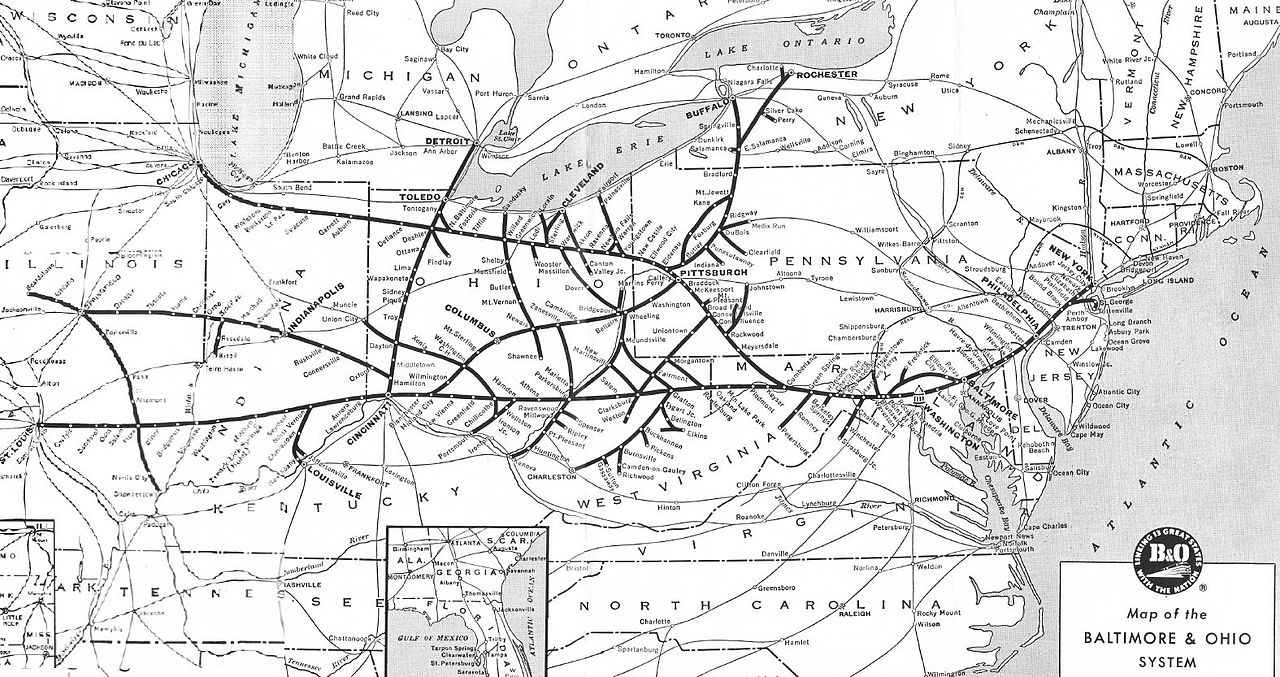 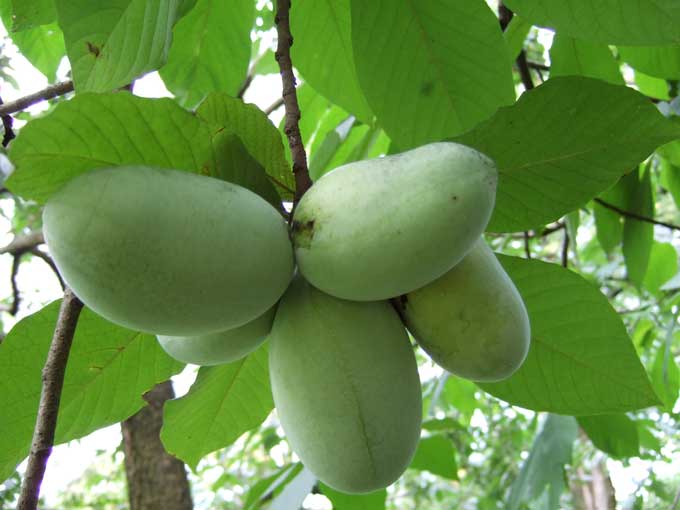 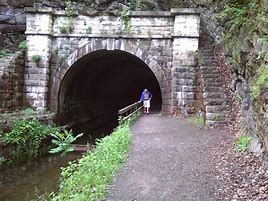 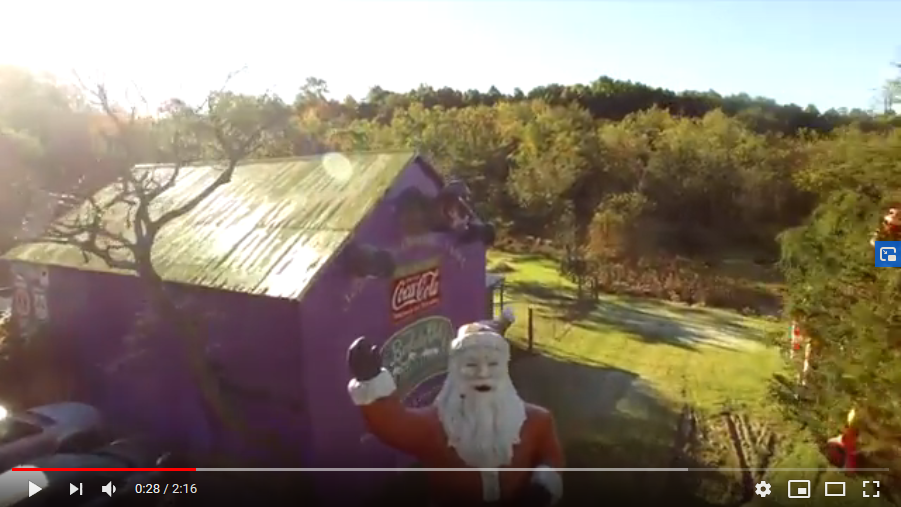 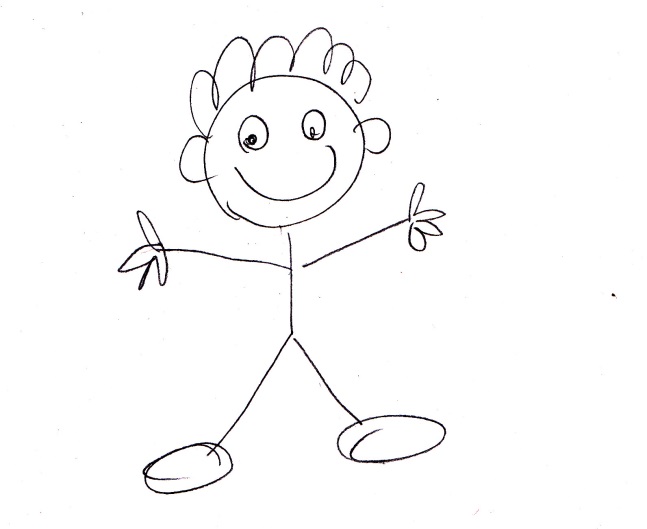 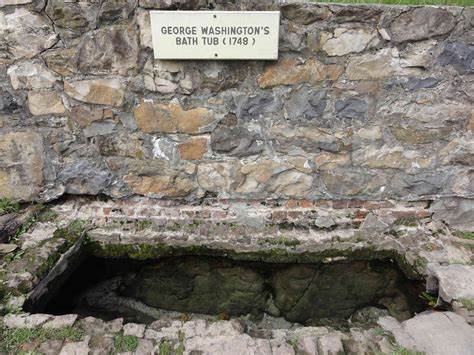 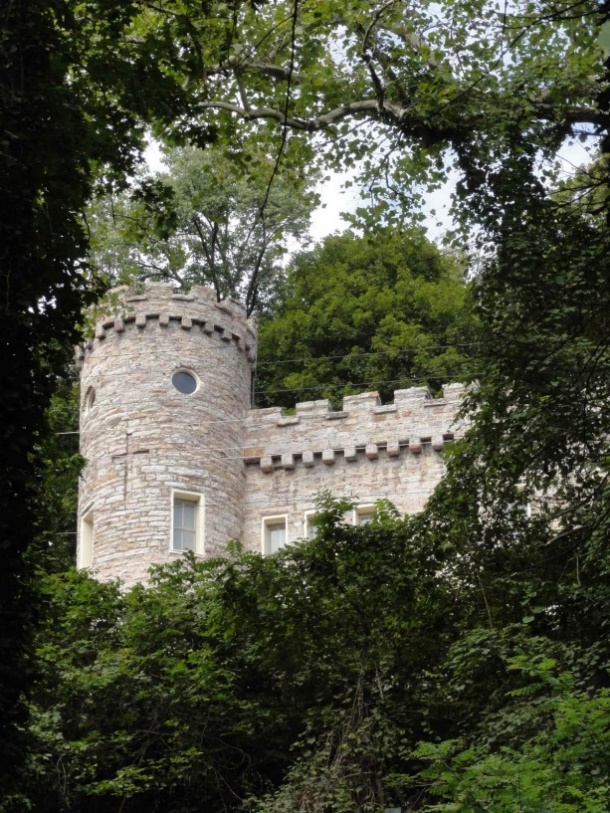 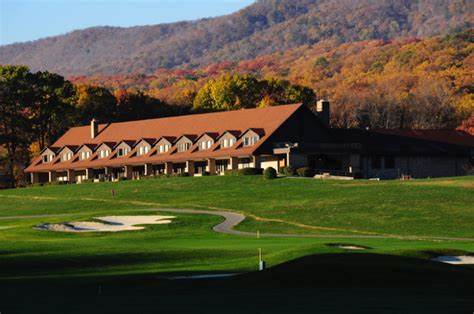 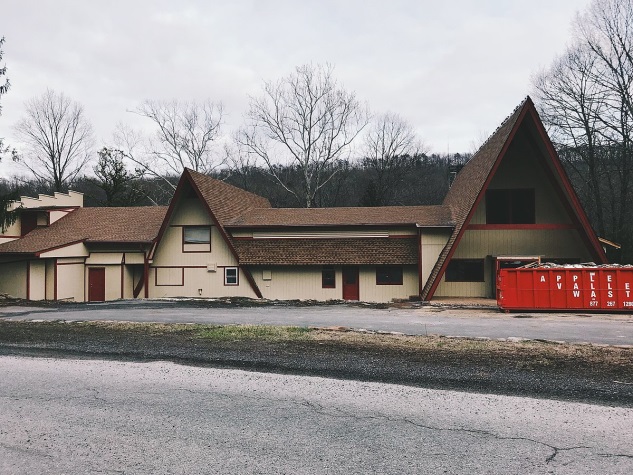 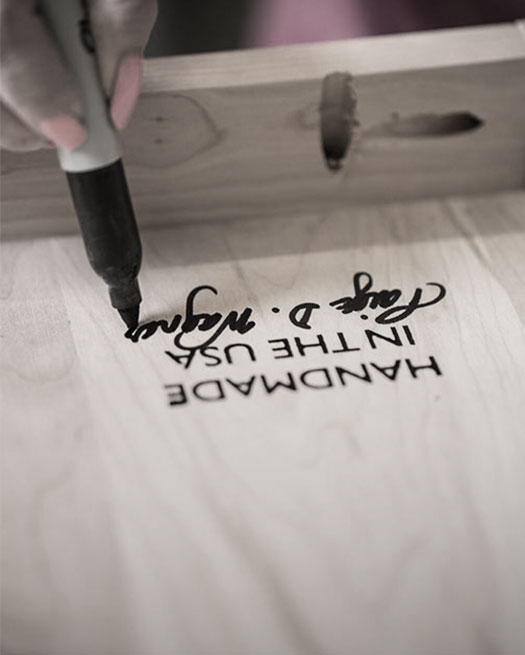 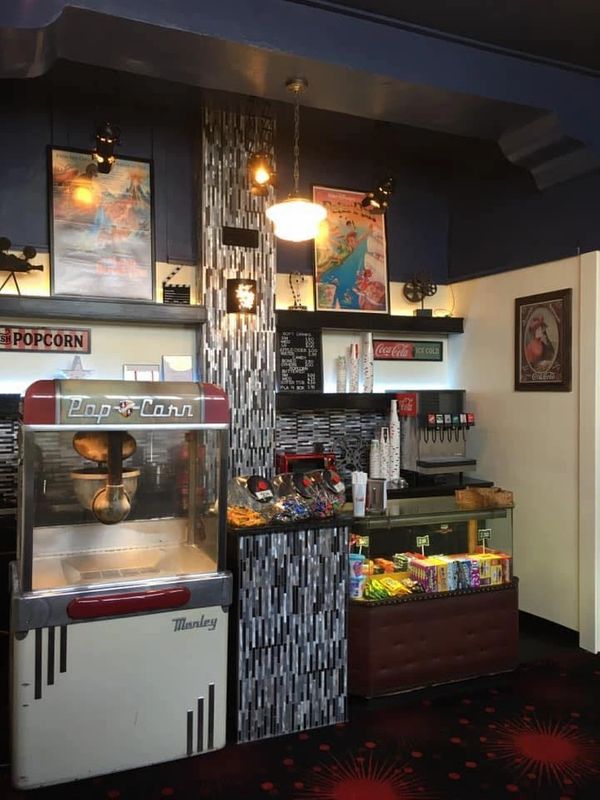 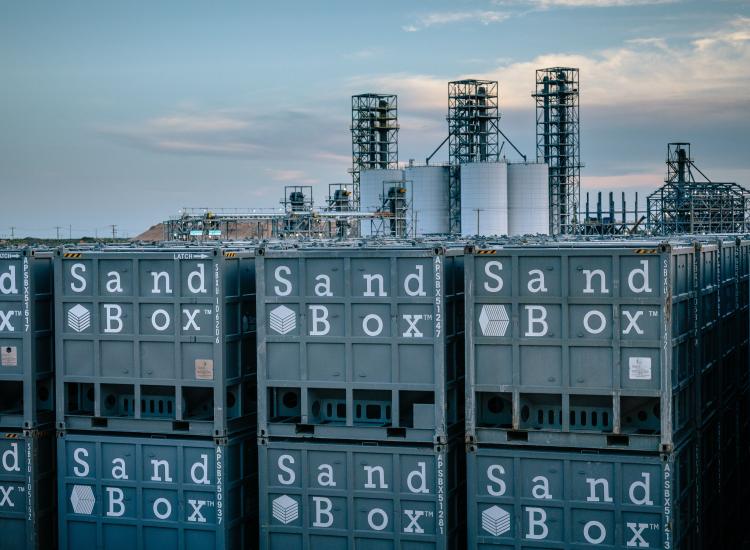 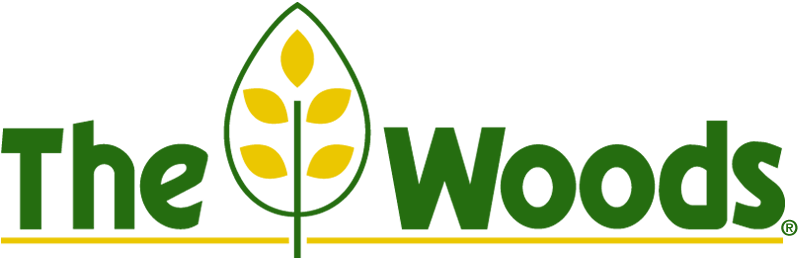 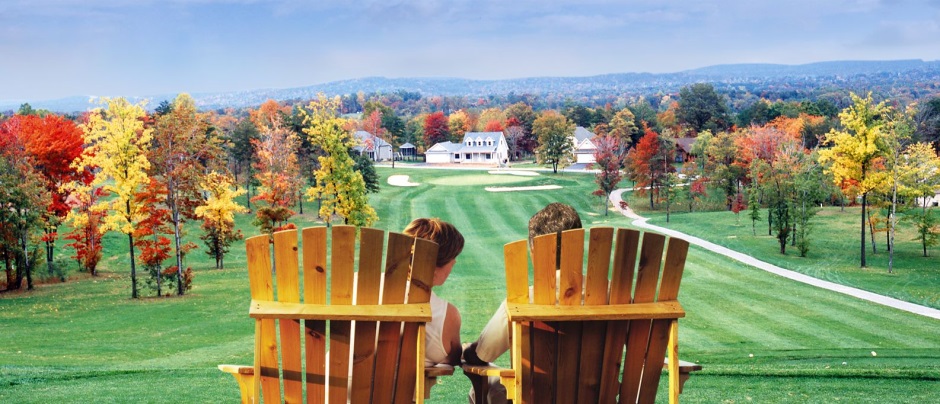 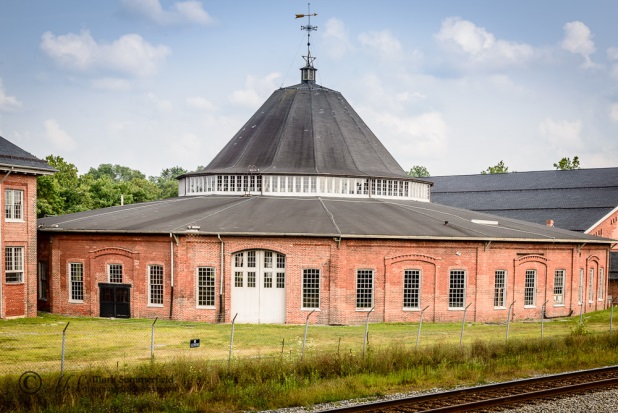 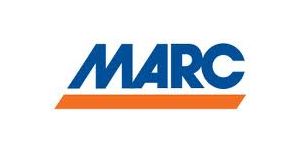 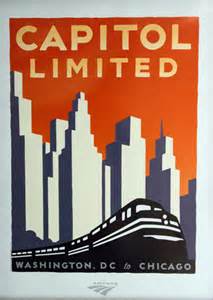 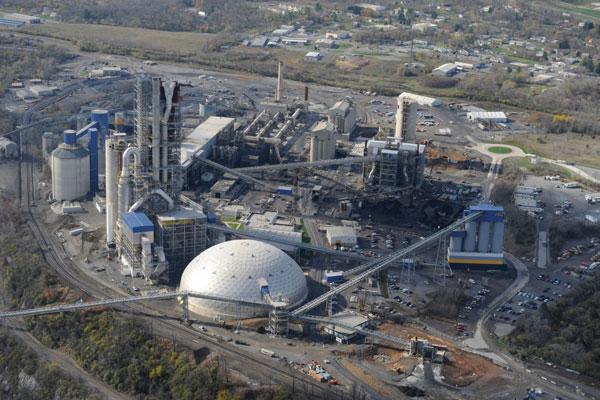 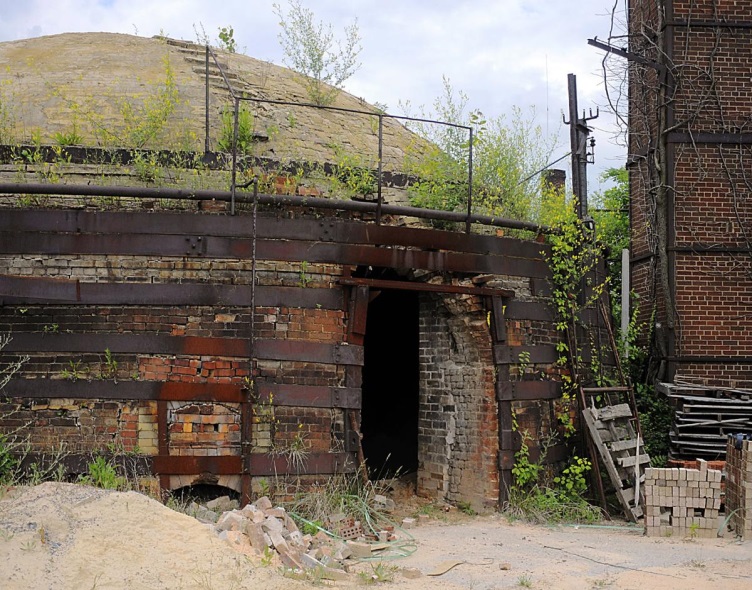 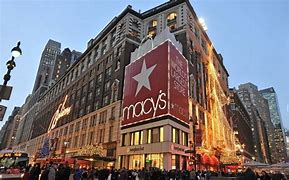 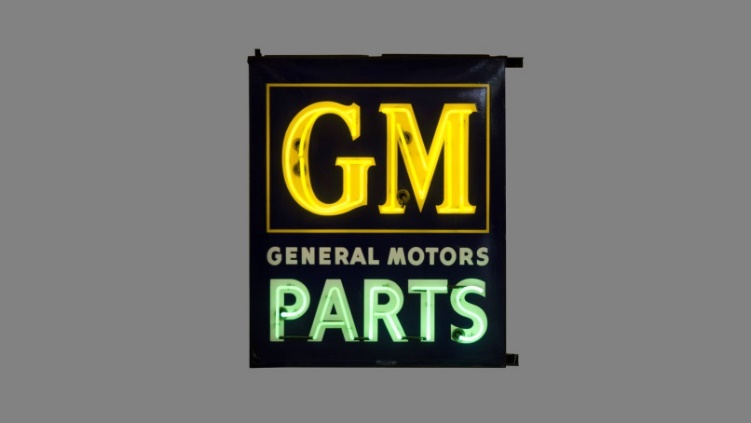 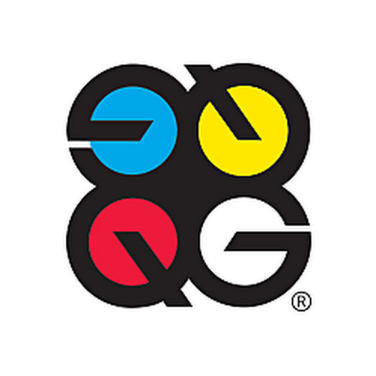 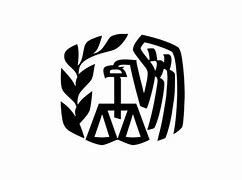 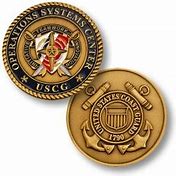 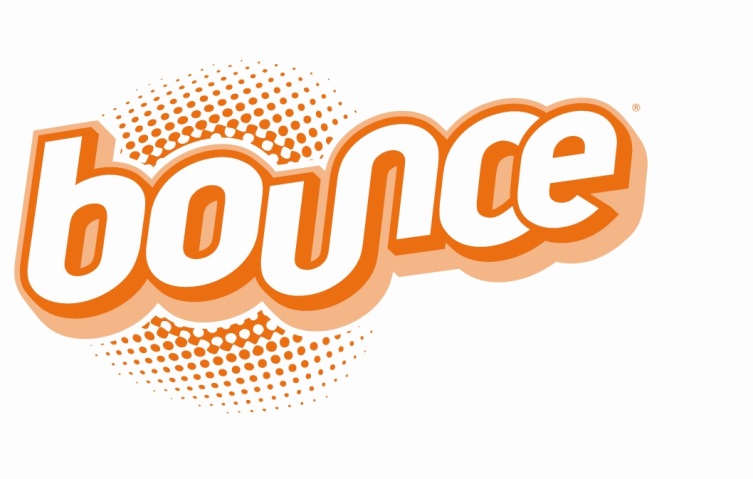 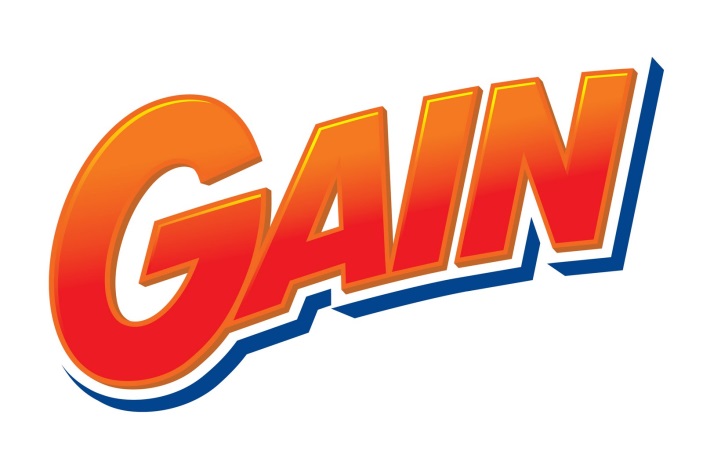 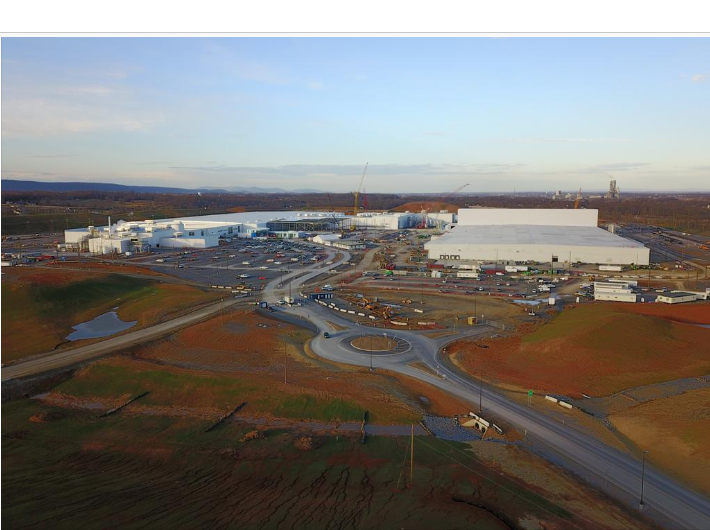 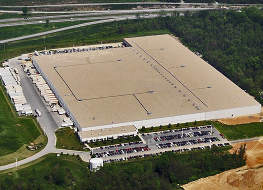 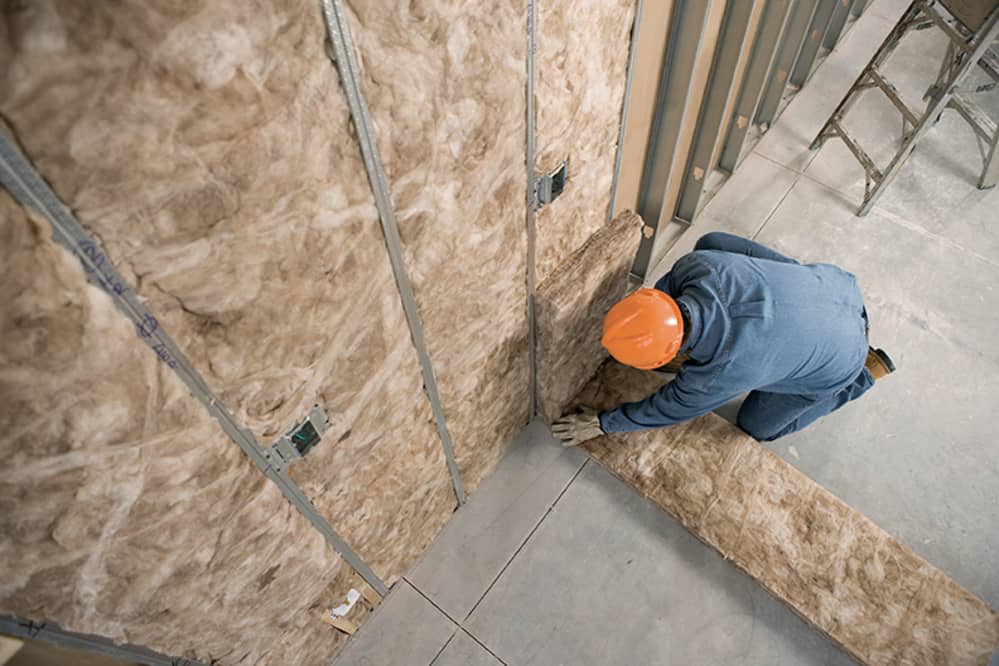 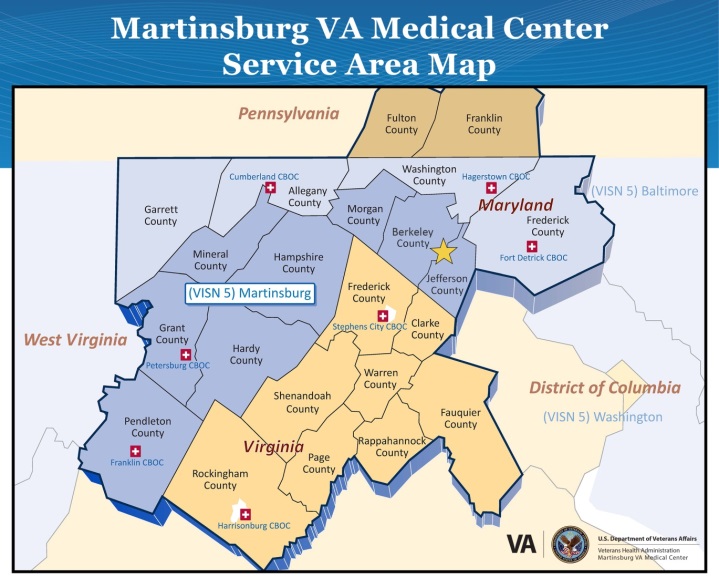 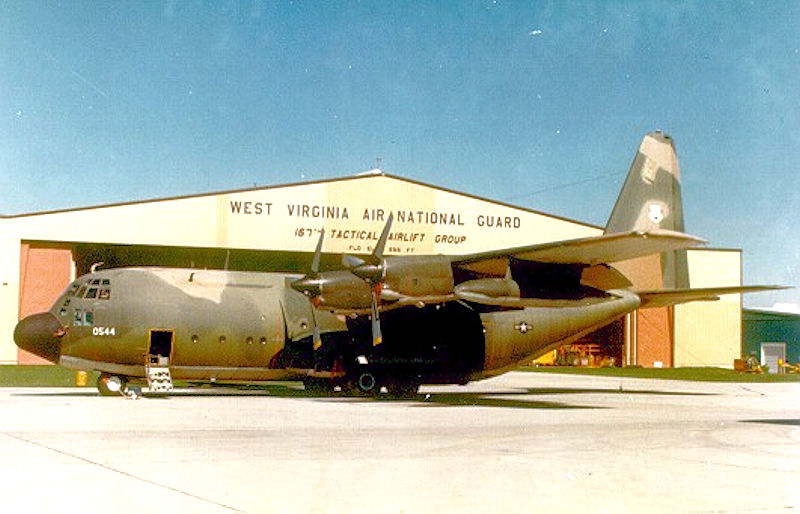 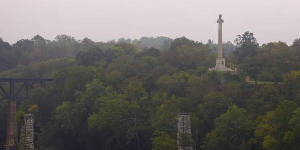 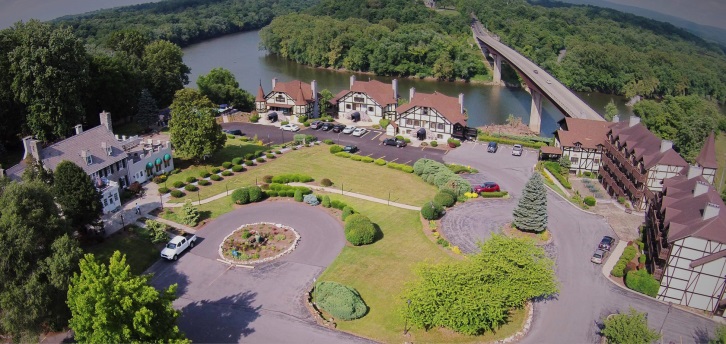 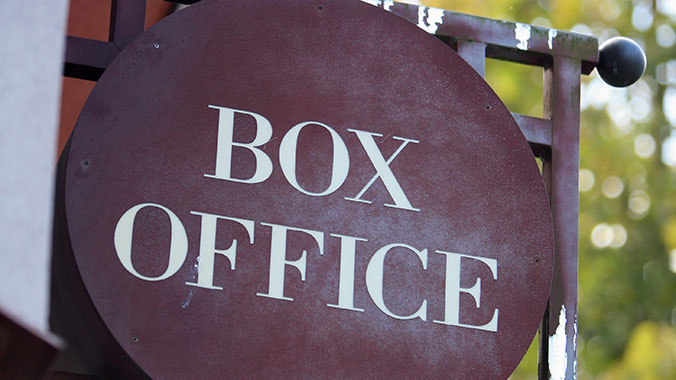 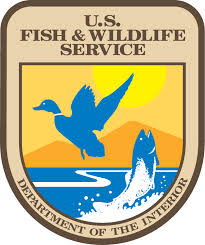 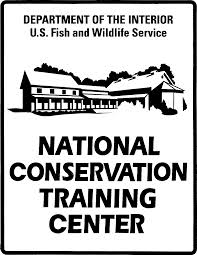 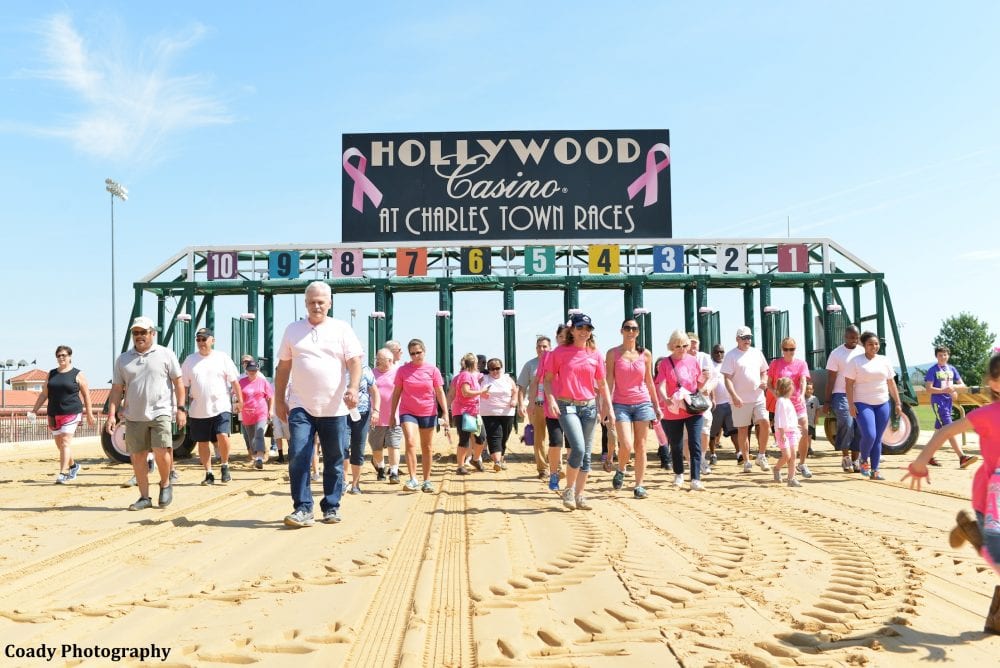 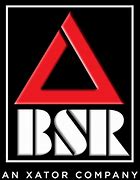 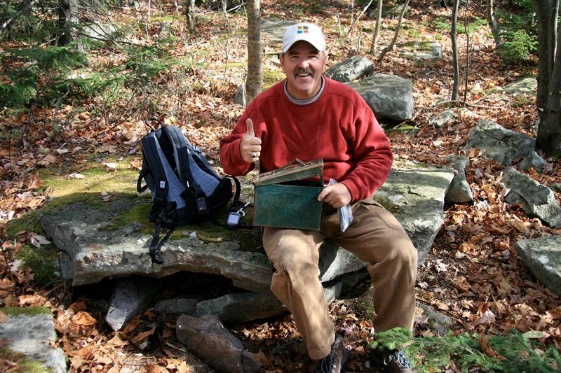 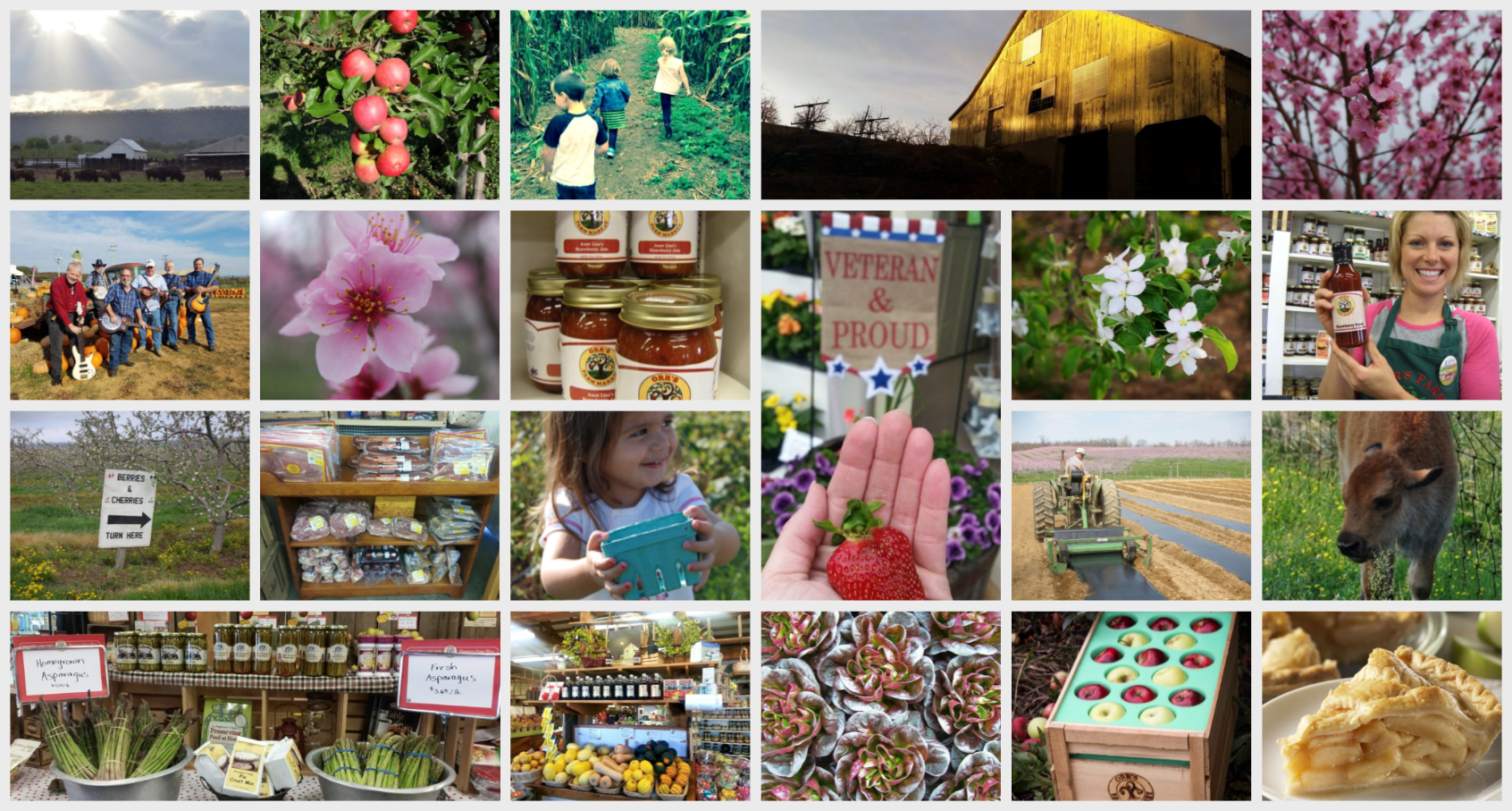 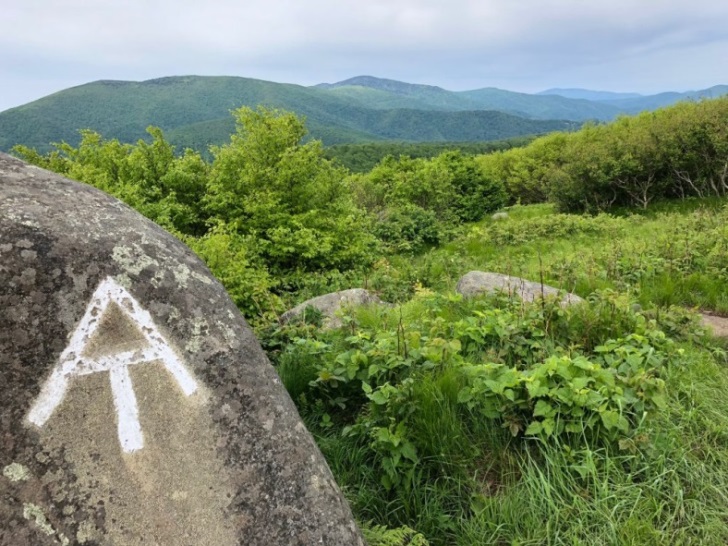 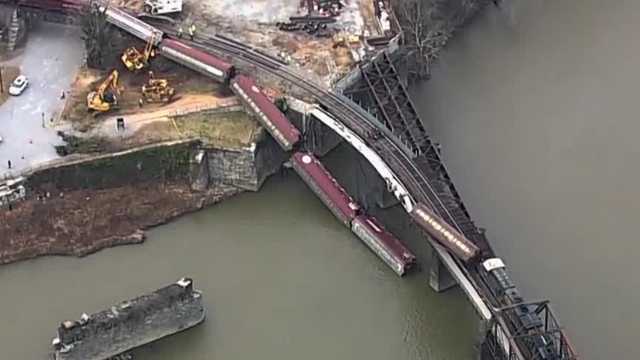 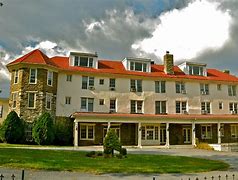 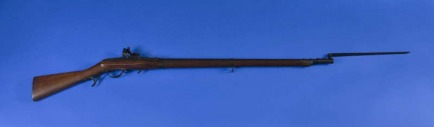 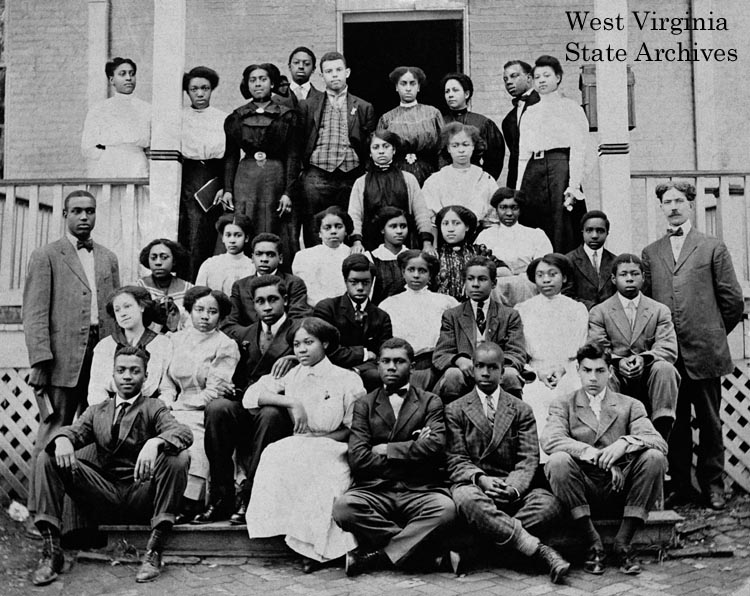 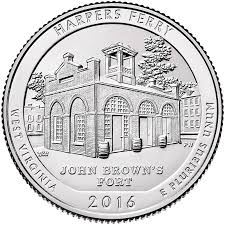 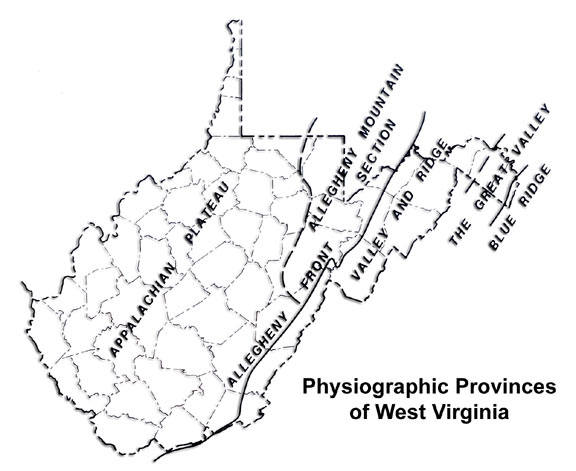 ==================================================================================================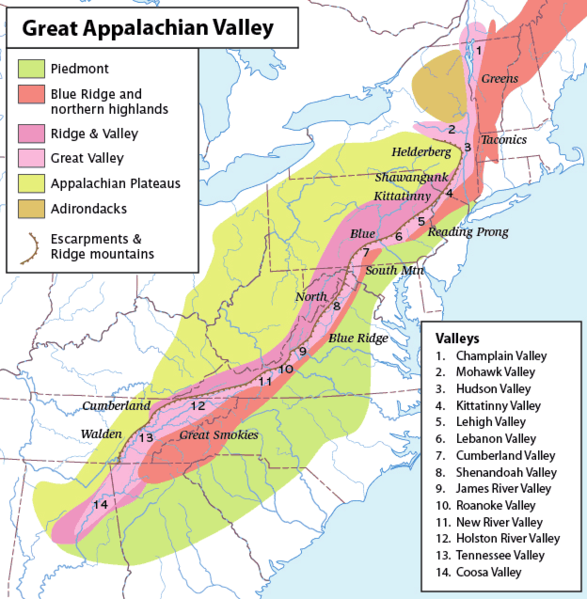 